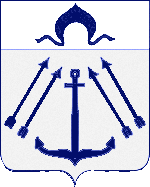 СОВЕТ  ДЕПУТАТОВПОСЕЛЕНИЯ  КОКОШКИНО   В ГОРОДЕ МОСКВЕ____________________________________________________________________________ РЕШЕНИЕ      от  18.09.2014 года №  75/3  О внесении изменений в  решениеСовета депутатов поселения Кокошкинов городе Москве от 27.03.2014 г. №47/3«О признании бесхозяйными объектов дорожногохозяйства на территории поселения Кокошкино»      	В соответствии со ст. 225 Гражданского Кодекса РФ, Законом города Москвы от 06.11.2002 года № 56 «Об организации местного самоуправления в городе Москве», Постановлением Правительства РФ от 17.09.2003 года № 580 «Об утверждении положения о принятии на учет бесхозяйных недвижимых вещей», руководствуясь Уставом поселения Кокошкино, на основании служебной записки № 37 от 15.09.2014 г. заместителя главы администрации поселения Кокошкино Костикова А.Е, Совет депутатов поселения Кокошкино в городе Москве решил:	1. Внести изменения в решение Совета депутатов поселения Кокошкино в городе Москве от 27.03.2014г. №47/3 «О признании бесхозяйными объектов дорожного хозяйства на территории поселения Кокошкино», изложив приложение к указанному решению в редакции согласно приложению к настоящему решению.	2.  Настоящее решение вступает в силу со дня его принятия.	3. Опубликовать настоящее решение в информационном бюллетене администрации поселения Кокошкино и разместить на официальном сайте администрации поселения Кокошкино.		4. Контроль за исполнением настоящего решения возложить на Главу поселения Кокошкино Афонина М.А.Глава  поселения Кокошкино                                                                           М.А. АфонинПриложениек решению Совета депутатовпоселения Кокошкинов городе Москве                                                                          от 18.09.2014 года № 75/3Бесхозяйные объекты дорожного хозяйства на территории поселения Кокошкино№АдресПротяженность, мПлощадь, кв.м.Примечания1ул. Горького-д. Санино22509000Протяженность и площадь ОДХ будет уточнена после проведения геодезических работ 2дорога Брехово12004800Протяженность и площадь ОДХ будет уточнена после проведения геодезических работ3ул. Широкая19507000Протяженность и площадь ОДХ будет уточнена после проведения геодезических работ4проезд Учительская-Лесная 150600Протяженность и площадь ОДХ будет уточнена после проведения геодезических работ5проезд Набережная-Советская120480Протяженность и площадь ОДХ будет уточнена после проведения геодезических работ6тупик Брехово152608Протяженность и площадь ОДХ будет уточнена после проведения геодезических работ7дорога от ул.Дачная, д.3-СНТ «Дружба» (в сторону очистных)17507000Протяженность и площадь ОДХ будет уточнена после проведения геодезических работ81-й Дорожный проезд9003600Протяженность и площадь ОДХ будет уточнена после проведения геодезических работ92-й Дорожный проезд9003600Протяженность и площадь ОДХ будет уточнена после проведения геодезических работ103-й Дорожный проезд9003600Протяженность и площадь ОДХ будет уточнена после проведения геодезических работ114-й Дорожный проезд9003600Протяженность и площадь ОДХ будет уточнена после проведения геодезических работ12разворотный круг Толстопальцево5700Протяженность и площадь ОДХ будет уточнена после проведения геодезических работитого1117249588